2023-2024 Emergency Medicine ResidentsCHIEF RESIDENTSCHIEF RESIDENTS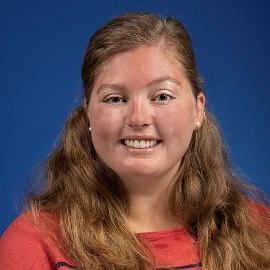 Alexandra Brown, DOMedical School: Michigan State University College of Osteopathic Medicine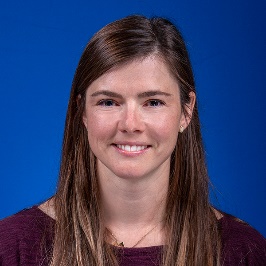 Quinci Copeland, MDMedical School:  University of Toledo College of Medicine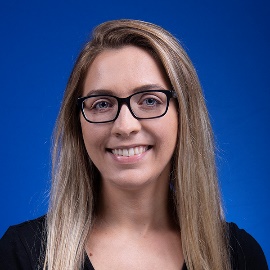 Ashley Russell, MDMedical School:  Wright State University Boonshoft School of Medicine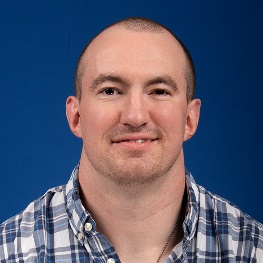 Joseph Sharp, DOMedical School: Philadelphia College of Osteopathic MedicinePGY3 RESIDENTSPGY3 RESIDENTSAlexandra Brown, DOMedical School: Michigan State University College of Osteopathic MedicineQuinci Copeland, MDMedical School:  University of Toledo College of Medicine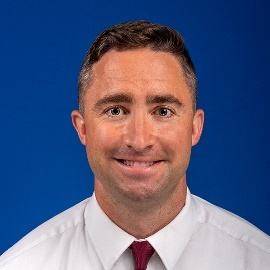 Zachary Edwards, DOMedical School:  Campbell University School of Osteopathic Medicine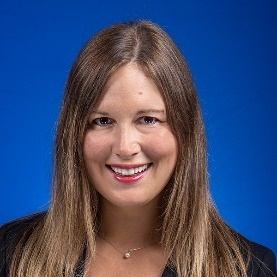 Jennifer Ginsberg, MDMedical School:  St. George’s University School of Medicine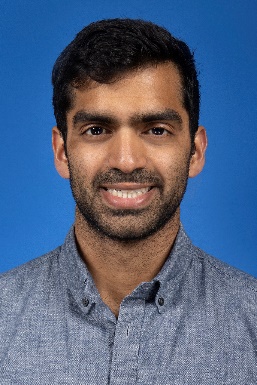 Krishna Kidambi, DOMedical School:  William Carey University College of Osteopathic Medicine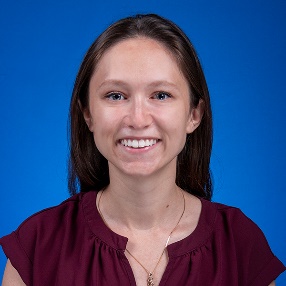 Megan Ladd, DOMedical School:  Touro University College of Osteopathic Medicine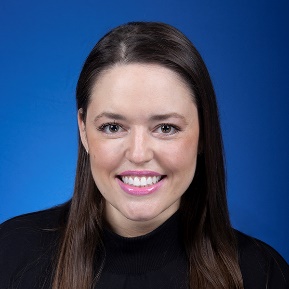 Lauren Lessor, MDMedical School: St. George’s University School of Medicine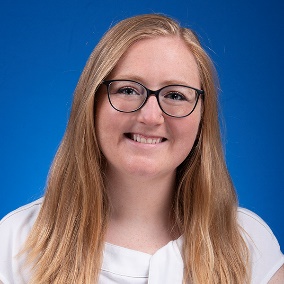 Christian Posadny, MDMedical School:  University of Toledo College of Medicine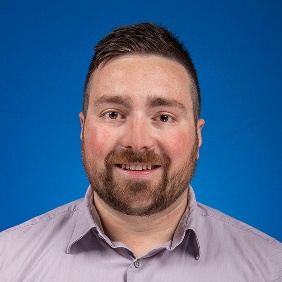 Adam Ranellone, DOMedical School:  Kansas City University of Med & Biosciences, College of Osteopathic MedicineAshley Russell, MDMedical School:  Wright State University Boonshoft School of MedicineJoseph Sharp, DOMedical School: Philadelphia College of Osteopathic Medicine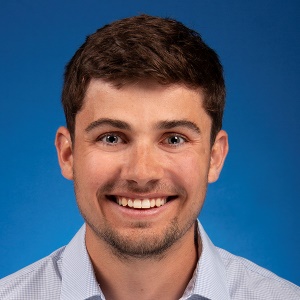 Matthew Slack, DOMedical School:  West Virginia School of Osteopathic Medicine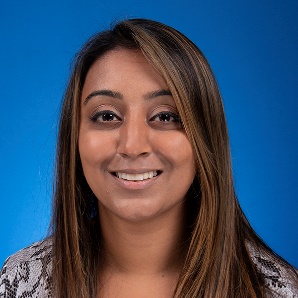 Sriya Sureddi, MDMedical School:  University of Toledo College of MedicinePGY2 RESIDENTSPGY2 RESIDENTS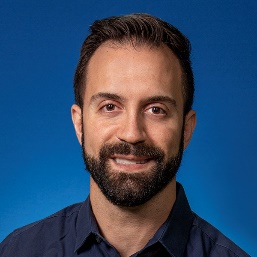 Kemal Bahcheli, MDMedical School:  Medical University of the Americas (Nevis)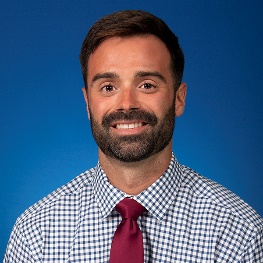 Gregory Coots, DOMedical School:  Edward Via College of Osteopathic Medicine – Virginia Campus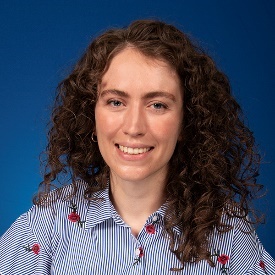 Taryn Douglas, DOMedical School:  Kansas City University of Med & Biosciences, College of Osteopathic Medicine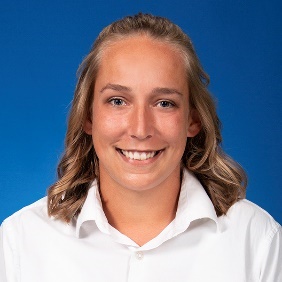 Stacy Dybas, MDMedical School:  St. George’s University School of Medicine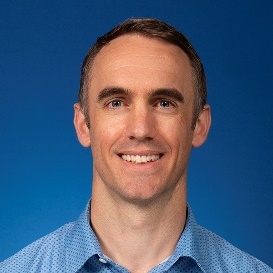 Daniel Houser, MDMedical School:  Uniformed Services Uhs Fe Hebert School of Medicine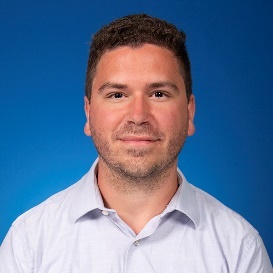 George Iannantuono, DOMedical School:  Ohio University College of Osteopathic Medicine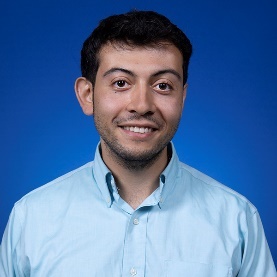 Kareen Jarrah M.B.B.Ch.Medical School: University College Cork School of Medicine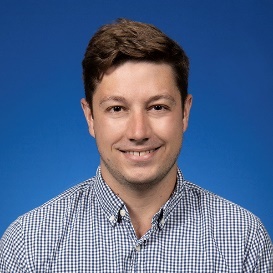 Andrew Katko, MDMedical School:  University of Toledo College of Medicine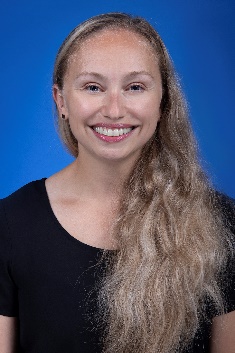 Stephanie Krise, DOMedical School:  Ohio University Heritage College of Osteopathic Medicine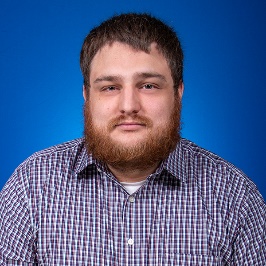 Joseph Lawson, DOMedical School: Lincoln Memorial University, DeBusk College of Osteopathic Medicine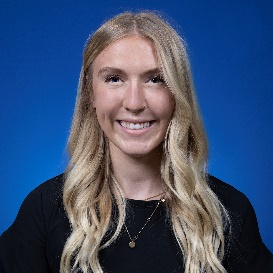 Bailey Lervick, DOMedical School: Idaho College of Osteopathic Medicine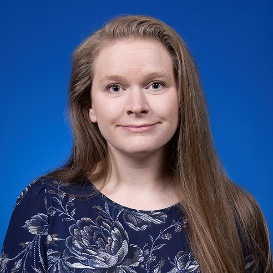 Harmony Osborn, MDMedical School:  Michigan State University College of Human Medicine - Flint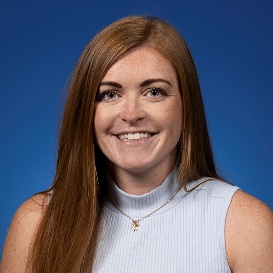 Kennedy Rolfes, MDMedical School: St. George’s University School of Medicine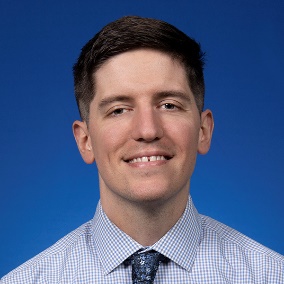 Adam Starbuck DOMedical School:  Marian University College of Osteopathic Medicine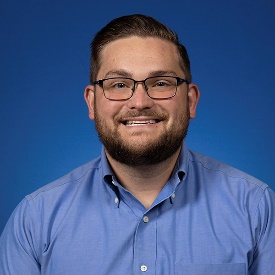 Matthew Watz, MDMedical School: Creighton University School of MedicinePGY1 RESIDENTSPGY1 RESIDENTS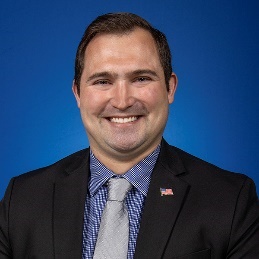 Jonathan Desimone, DOMedical School:  Alabama College of Osteopathic Medicine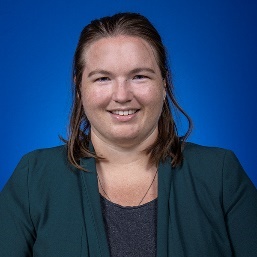 Jessica Fisher, DOMedical School:  Lincoln Memorial University, DeBusk College of Osteopathic Medicine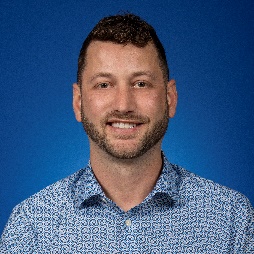 Brandon Gosch, MDMedical School:  St. George’s University School of Medicine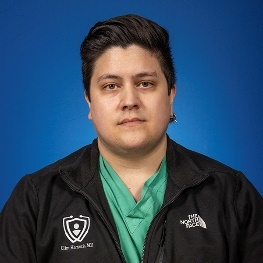 Clinton Hartsock, MDMedical School:  Saba University School of Medicine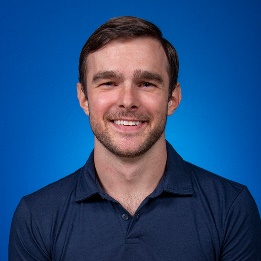 W. Parker Howard, MDMedical School: St. George’s University School of Medicine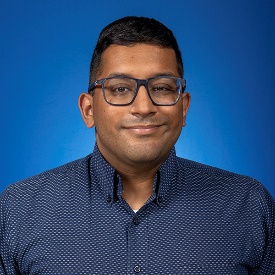 Karthik Mohanarangan, MDMedical School: University of Toledo College of Medicine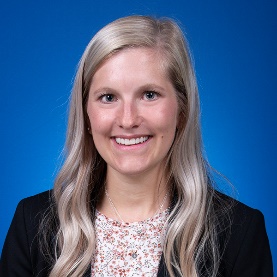 Megan Ostlie, MDMedical School: St. George’s University School of Medicine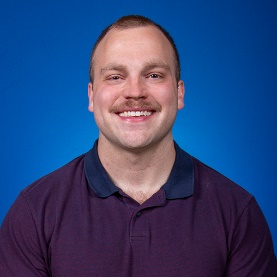 Gilbert Phillips, DOMedical School:  Ohio University Heritage College of Osteopathic Medicine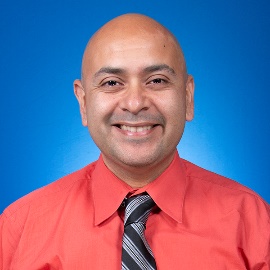 Sergio Pina, MDMedical School: Saba University School of Medicine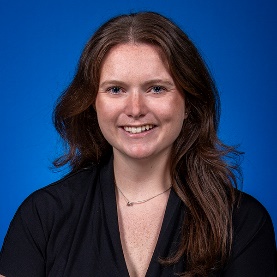 Julie Ramon, MDMedical School:  Central Michigan College of Medicine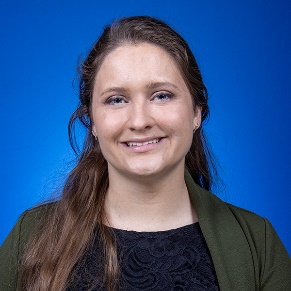 Ariana Schuelke, DOMedical School: Rocky Vista University College of Osteopathic Medicine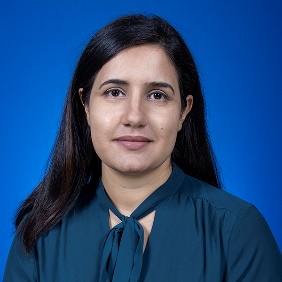 Niloufar Siadati-Fini, MDMedical School:  Avalon University School of Medicine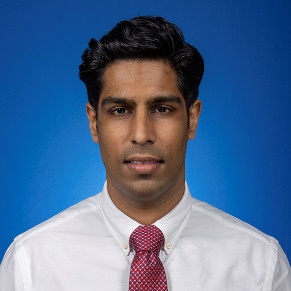 Anmol Singh, MBBSMedical School:  Government Medical College Chandigarh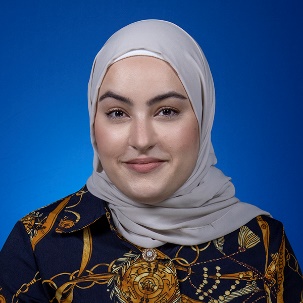 Hebah Soudan, MBBSMedical School: University of Sharjah College of Medicine